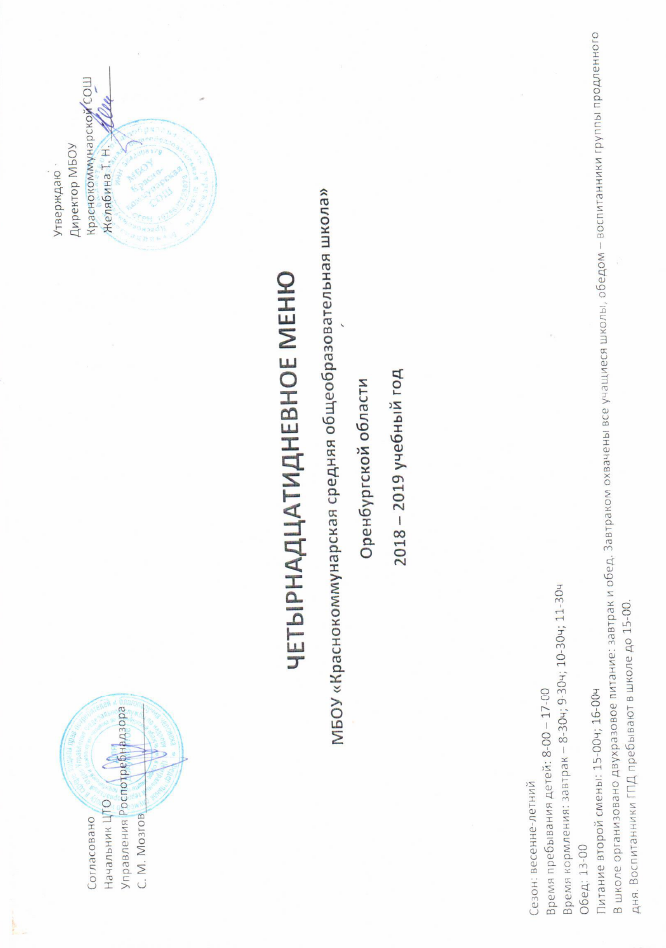 При приготовлении салатов и овощей натуральных свежих используются овощи урожая 2018 года.Хлеб в/с производство РАЙПОБулочка «Веснушка» производство РАЙПООснование: Сборник рецептур на продукцию для обучающихся во всех общеобразовательных учреждениях. Сборник технических нормативов. Москва, 2011г. Под ред. Могильного М.П., Тутельяна В.А.Зав/производством                                                                                                          _________________ Андриенко В. Ф.Технолог                                                                                                                              _________________ Суярова Е. А.Согласовано: Главный специалист-эксперт УЦПОРоспотребнадзора по Оренбургской областиВ Сакмарском районе                                                                                                       _________________ О. А. ПуховаСезон: весенне-летнийСезон: весенне-летнийСезон: весенне-летнийСезон: весенне-летнийСезон: весенне-летнийСезон: весенне-летнийСезон: весенне-летнийСезон: весенне-летнийСезон: весенне-летнийСезон: весенне-летнийСезон: весенне-летнийСезон: весенне-летнийСезон: весенне-летнийСезон: весенне-летнийСезон: весенне-летнийВозрастная категория : 7-11 летВозрастная категория : 7-11 летВозрастная категория : 7-11 летВозрастная категория : 7-11 летВозрастная категория : 7-11 летВозрастная категория : 7-11 летВозрастная категория : 7-11 летВозрастная категория : 7-11 летВозрастная категория : 7-11 летВозрастная категория : 7-11 летВозрастная категория : 7-11 летВозрастная категория : 7-11 летВозрастная категория : 7-11 летВозрастная категория : 7-11 летВозрастная категория : 7-11 летДень 1 (понедельник)День 1 (понедельник)День 1 (понедельник)День 1 (понедельник)День 1 (понедельник)День 1 (понедельник)День 1 (понедельник)День 1 (понедельник)День 1 (понедельник)День 1 (понедельник)День 1 (понедельник)День 1 (понедельник)День 1 (понедельник)День 1 (понедельник)День 1 (понедельник)№ рец.Прием пищи,наименование блюдаМасса порцииПищевые вещества (г)Пищевые вещества (г)Пищевые вещества (г)Энер. цен-ть(ккал)Витамины (мг)Витамины (мг)Витамины (мг)Витамины (мг)Минеральные вещества (мг)Минеральные вещества (мг)Минеральные вещества (мг)Минеральные вещества (мг)№ рец.Прием пищи,наименование блюдаМасса порцииБЖУЭнер. цен-ть(ккал)В1САЕCaPMgFe123456789101112131415ЗавтракЗавтракЗавтракЗавтракЗавтракЗавтракЗавтракЗавтракЗавтракЗавтракЗавтракЗавтракЗавтракЗавтракЗавтрак174Каша рисовая молочная150/54,097,4036,09228,00,040,6537,360,389,3107,324,860,4315Сыр порциями («Российский»)204,645,9-71,660,010,1452,00,1176,0100,07,00,2382Какао на сухом молоке2003,780,6726,0125,110,021,33--133,33111,1125,562,0ПРХлеб пшеничный403,160,419,3293,520,04--0,529,234,813,20,44Итого за завтрак:15,6714,3781,41518,290,112,0289,360,92407,83353,2170,623,07Обед Обед Обед Обед Обед Обед Обед Обед Обед Обед Обед Обед Обед Обед Обед 71Овощи натур. свежие (огурцы)300,210,030,573,60,211,47--5,19,04,20,15111Суп картоф. с макарон. изделиями2502,982,8315,70100,130,040,95-0,3334,5203,2515,750,55268Котлетаиз говядины10014,420,4912,01292,730,05-36,25-11,65154,3327,8752,45587Соус томатный501,32,44,244,00,0151,014,0-2,525,44,70,15142Картофель и овощи, тушеные в соусе1503,2612,5822,662160,15619,9725,2-32,5689,0631,461,2349Компот из сухофруктов2001,160,347,26196,380,020,8-0,25,8446,033,00,96ПРХлеб пшеничный2/406,320,838,64187,040,08--1,0418,469,626,40,88338Апельсин 1001,280,2811,5754,00,0585,72-0,2848,5732,8518,570,43Итого за обед:30,9139,71152,611093,880,621108,975,451,85159,12629,49161,966,77Всего за день:46,5854,08234,021612,170,836110,92164,812,77566,95932,7232,589,84Сезон: весенне-летнийСезон: весенне-летнийСезон: весенне-летнийСезон: весенне-летнийСезон: весенне-летнийСезон: весенне-летнийСезон: весенне-летнийСезон: весенне-летнийСезон: весенне-летнийСезон: весенне-летнийСезон: весенне-летнийСезон: весенне-летнийСезон: весенне-летнийСезон: весенне-летнийСезон: весенне-летнийВозрастная категория : 7-11 летВозрастная категория : 7-11 летВозрастная категория : 7-11 летВозрастная категория : 7-11 летВозрастная категория : 7-11 летВозрастная категория : 7-11 летВозрастная категория : 7-11 летВозрастная категория : 7-11 летВозрастная категория : 7-11 летВозрастная категория : 7-11 летВозрастная категория : 7-11 летВозрастная категория : 7-11 летВозрастная категория : 7-11 летВозрастная категория : 7-11 летВозрастная категория : 7-11 летДень 2 (вторник)День 2 (вторник)День 2 (вторник)День 2 (вторник)День 2 (вторник)День 2 (вторник)День 2 (вторник)День 2 (вторник)День 2 (вторник)День 2 (вторник)День 2 (вторник)День 2 (вторник)День 2 (вторник)День 2 (вторник)День 2 (вторник)№ рец.Прием пищи, наименование блюдаМасса порцииПищевые вещества (г)Пищевые вещества (г)Пищевые вещества (г)Энер. цен-ть(ккал)Витамины (мг)Витамины (мг)Витамины (мг)Витамины (мг)Минеральные вещества (мг)Минеральные вещества (мг)Минеральные вещества (мг)Минеральные вещества (мг)№ рец.Прием пищи, наименование блюдаМасса порцииБЖУЭнер. цен-ть(ккал)В1САЕCaPMgFe123456789101112131415ЗавтракЗавтракЗавтракЗавтракЗавтракЗавтракЗавтракЗавтракЗавтракЗавтракЗавтракЗавтракЗавтракЗавтракЗавтрак71Овощи натур. свежие (помидоры)300,330,061,146,60,0185,25--4,27,86,00,27143Сосиска отварная706,5810,50,56123,06---0,4213,4469,027,420,84309Макароны отварные с маслом слив.150/55,107,528,5201,00,06--1,9512,034,57,50,75587Соус томатный501,32,44,244,00,0151,014,0-2,525,44,70,15376Чай с сахаром2000,53-9,4740,0-0,27--13,622,1311,732,13ПРХлеб пшеничный403,160,419,3293,520,04--0,529,234,813,20,44Итого за завтрак:17,020,8663,19478,180,1336,5214,02,8954,94193,6550,554,58Обед Обед Обед Обед Обед Обед Обед Обед Обед Обед Обед Обед Обед Обед Обед 45Салат из белок. капусты с морковью600,83,655,1156,470,0114,66-1,3925,816,999,60,3182Борщ со свежей капустой и картофелем2501,834,911,7598,40,0510,30-2,4034,4553,0326,21,18278Тефтелииз говядины50/507,117,959,32137,30,181,3517,54-41,2584,1927,24,68587Соус томатный501,32,44,244,00,0151,014,0-2,525,44,70,15302Каша гречневая рассыпчатая1508,904,1039,84231,860,2---14,6210,0140,05,01351Кисель фруктовый2000,1420,120,024114,40,3140,3420,1124,2845,6215,584,8810,44ПРХлеб пшеничный2/406,320,838,64187,040,08--1,0418,469,626,40,88338Яблоко 1001,280,2811,5754,00,0585,72-0,2848,5732,8518,570,43Итого за обед:27,68224,2120,454923,470,899113,3731,6529,39231,19507,64257,5523,08Всего за день:44,68245,06183,6441401,651,032119,8945,65212,28286,13701,29308,1027,66Сезон: весенне-летнийСезон: весенне-летнийСезон: весенне-летнийСезон: весенне-летнийСезон: весенне-летнийСезон: весенне-летнийСезон: весенне-летнийСезон: весенне-летнийСезон: весенне-летнийСезон: весенне-летнийСезон: весенне-летнийСезон: весенне-летнийСезон: весенне-летнийСезон: весенне-летнийСезон: весенне-летнийВозрастная категория : 7-11 летВозрастная категория : 7-11 летВозрастная категория : 7-11 летВозрастная категория : 7-11 летВозрастная категория : 7-11 летВозрастная категория : 7-11 летВозрастная категория : 7-11 летВозрастная категория : 7-11 летВозрастная категория : 7-11 летВозрастная категория : 7-11 летВозрастная категория : 7-11 летВозрастная категория : 7-11 летВозрастная категория : 7-11 летВозрастная категория : 7-11 летВозрастная категория : 7-11 летДень 3 (среда)День 3 (среда)День 3 (среда)День 3 (среда)День 3 (среда)День 3 (среда)День 3 (среда)День 3 (среда)День 3 (среда)День 3 (среда)День 3 (среда)День 3 (среда)День 3 (среда)День 3 (среда)День 3 (среда)№ рец.Прием пищи, наименование блюдаМасса порцииПищевые вещества (г)Пищевые вещества (г)Пищевые вещества (г)Энер. цен-ть(ккал)Витамины (мг)Витамины (мг)Витамины (мг)Витамины (мг)Минеральные вещества (мг)Минеральные вещества (мг)Минеральные вещества (мг)Минеральные вещества (мг)№ рец.Прием пищи, наименование блюдаМасса порцииБЖУЭнер. цен-ть(ккал)В1САЕCaPMgFe123456789101112131415ЗавтракЗавтракЗавтракЗавтракЗавтракЗавтракЗавтракЗавтракЗавтракЗавтракЗавтракЗавтракЗавтракЗавтракЗавтрак75Икра свекольная601,4220,06113,722111,180,0163,40--35,5336,5518,0861,018268Биточкииз говядины8011,5216,399,61234,180,04-29,0-9,32123,4622,31,96317Рагу из овощей1503,092,8313,2490,90,07812,2314,7-63,1577,3431,440,88376Чай с сахаром2000,53-9,4740,0-0,27--13,622,1311,732,13ПР Хлеб пшеничный403,160,419,3293,520,04--0,529,234,813,200,44Итого за завтрак:19,7219,68165,362569,780,17415,943,70,52130,8294,2896,7566,428Обед Обед Обед Обед Обед Обед Обед Обед Обед Обед Обед Обед Обед Обед Обед 71Овощи натур. свежие (огурцы)300,210,030,573,60,211,47--5,19,04,20,15101Суп картоф. с рисовой крупой2501,972,7112,1185,750,098,25--26,755,9722,770,875309Макароны отварные с маслом слив.150/55,07,528,5201,00,06--1,9512,034,57,50,75229Рыба, тушенаяв томате с овощами50/509,754,953,80105,00,053,735,82-39,07162,1948,530,85389Сок фруктовый2001,0-20,284,80,0224,0--14,014,08,02,8ПР Хлеб пшеничный2/406,320,838,64187,040,08--1,0418,469,626,40,88338Банан1001,280,2811,5754,00,0585,72-0,2848,5732,8518,570,43Итого за обед:25,5316,27115,39721,190,562103,175,823,27163,84378,11135,976,735Всего за день:45,2535,951180,7521290,970,736134,9749,525,72294,64672,39215,5313,16Сезон: весенне-летнийСезон: весенне-летнийСезон: весенне-летнийСезон: весенне-летнийСезон: весенне-летнийСезон: весенне-летнийСезон: весенне-летнийСезон: весенне-летнийСезон: весенне-летнийСезон: весенне-летнийСезон: весенне-летнийСезон: весенне-летнийСезон: весенне-летнийСезон: весенне-летнийСезон: весенне-летнийВозрастная категория : 7-11 летВозрастная категория : 7-11 летВозрастная категория : 7-11 летВозрастная категория : 7-11 летВозрастная категория : 7-11 летВозрастная категория : 7-11 летВозрастная категория : 7-11 летВозрастная категория : 7-11 летВозрастная категория : 7-11 летВозрастная категория : 7-11 летВозрастная категория : 7-11 летВозрастная категория : 7-11 летВозрастная категория : 7-11 летВозрастная категория : 7-11 летВозрастная категория : 7-11 летДень 4 (четверг)День 4 (четверг)День 4 (четверг)День 4 (четверг)День 4 (четверг)День 4 (четверг)День 4 (четверг)День 4 (четверг)День 4 (четверг)День 4 (четверг)День 4 (четверг)День 4 (четверг)День 4 (четверг)День 4 (четверг)День 4 (четверг)№ рец.Прием пищи, наименование блюдаМасса порцииПищевые вещества (г)Пищевые вещества (г)Пищевые вещества (г)Энер. цен-ть(ккал)Витамины (мг)Витамины (мг)Витамины (мг)Витамины (мг)Минеральные вещества (мг)Минеральные вещества (мг)Минеральные вещества (мг)Минеральные вещества (мг)№ рец.Прием пищи, наименование блюдаМасса порцииБЖУЭнер. цен-ть(ккал)В1САЕCaPMgFe123456789101112131415ЗавтракЗавтракЗавтракЗавтракЗавтракЗавтракЗавтракЗавтракЗавтракЗавтракЗавтракЗавтракЗавтракЗавтракЗавтрак199Пюре из бобовых (горох) с маслом150/512,986,533,53242,867,6-6,061,68571,2290,258,76202,0246Гуляш из говядины50/5013,3614,083,27164,00,011,2--23.60117,0320,272,0376Чай с сахаром2000,53-9,4740.0-0,27--13,622,1311.732.13ПРХлеб пшеничный403,160,419,3293,520,04--0,529,234,813,200,44338Яблоки свежие1000,80,819,688,80,00520,0-0,432,022,018,04,4Итого за завтрак:30,8321,8155,19629,187,65521,476,063,50649,62286,16121,96211,9Обед Обед Обед Обед Обед Обед Обед Обед Обед Обед Обед Обед Обед Обед Обед 75Икра морковная601,4220,06113,722111,180,0163,40--35,5336,5518,0861,01898 Суп крестьянский с крупой (пшено)2501,484,926,0976,250,0429,875--35,8833,5514,180,575265Плов из говядины50/15029,3230,0346,61572,440,0112,26--25,05155,869,874,67349Компот из смеси сухофруктов2001,160,347,26196,380,020,8-0,25,8446,033,00,96ПРХлеб пшеничный2/406,320,838,64187,040,08--1,0418,469,626,40,88338Апельсин1001,280,2811,5754,00,0585,72-0,2848,5732,8518,570,43Итого за обед:40,9836,391163,891206,260,219102,0687,751,52169,27374,35180,118,533Всего за день:71,8158,201219,91835.447,874123,5393,815,02818,89660,51302,07220,4Сезон: весенне-летнийСезон: весенне-летнийСезон: весенне-летнийСезон: весенне-летнийСезон: весенне-летнийСезон: весенне-летнийСезон: весенне-летнийСезон: весенне-летнийСезон: весенне-летнийСезон: весенне-летнийСезон: весенне-летнийСезон: весенне-летнийСезон: весенне-летнийСезон: весенне-летнийСезон: весенне-летнийВозрастная категория : 7-11 летВозрастная категория : 7-11 летВозрастная категория : 7-11 летВозрастная категория : 7-11 летВозрастная категория : 7-11 летВозрастная категория : 7-11 летВозрастная категория : 7-11 летВозрастная категория : 7-11 летВозрастная категория : 7-11 летВозрастная категория : 7-11 летВозрастная категория : 7-11 летВозрастная категория : 7-11 летВозрастная категория : 7-11 летВозрастная категория : 7-11 летВозрастная категория : 7-11 летДень 5 (пятница)День 5 (пятница)День 5 (пятница)День 5 (пятница)День 5 (пятница)День 5 (пятница)День 5 (пятница)День 5 (пятница)День 5 (пятница)День 5 (пятница)День 5 (пятница)День 5 (пятница)День 5 (пятница)День 5 (пятница)День 5 (пятница)№ рец.Прием пищи, наименование блюдаМасса порцииПищевые вещества (г)Пищевые вещества (г)Пищевые вещества (г)Энер. цен-ть(ккал)Витамины (мг)Витамины (мг)Витамины (мг)Витамины (мг)Минеральные вещества (мг)Минеральные вещества (мг)Минеральные вещества (мг)Минеральные вещества (мг)№ рец.Прием пищи, наименование блюдаМасса порцииБЖУЭнер. цен-ть(ккал)В1САЕCaPMgFe123456789101112131415ЗавтракЗавтракЗавтракЗавтракЗавтракЗавтракЗавтракЗавтракЗавтракЗавтракЗавтракЗавтракЗавтракЗавтракЗавтрак14Масло сливочное порционное200,2214,40,26131,44--80,00,24,86,0--182Каша пшенная молочная150/55,473,2328,7165,70,14-3,752,183,0898,2533,751,94429Булочка «Веснушка»503,93,0623,9139,00,07-3,0-11,339,215,20,73382Кофейный напиток2003,780,6726,0125,110,021,33--133,33111,1125,562,0ПРХлеб пшеничный403,160,419,3293,520,04--0,529,234,813,200,44Итого за завтрак:16,5321,7698,18654,770,271,3386,752,9161,71289,3687,715,11Обед Обед Обед Обед Обед Обед Обед Обед Обед Обед Обед Обед Обед Обед Обед 71Овощи натур. свежие (помидоры)300,330,061,146,60,0185,25--4,27,86,00,2788Щи со свежей капустой и картоф.2501,84,988,1384,480,0818,48-2,3833,9847,4322,20,83234Котлета рыбная809,754,953,80105,00,053,735,82-39,07162,1948,530,85587Соус томатный501,32,44,244,00,0151,014,0-2,525,44,70,15304Рис отварной1503,675,4236,67210,110,03-27,00,62,6161,519,010,53351Кисель фрукт.2000,1420,120,024114,40,3140,3420,1124,2845,6215,584,8810,44ПРХлеб пшеничный2/406,320,838,64187,040,08--1,0418,469,626,40,88338Яблоки свежие1000,80,819,688,80,00520,0-0,432,022,018,04,4Итого за обед:25,11219,53112,20840,430,59248,8046,9328,7178,38411,5149,7218,35Всего за день:41,69241,29210,381495,20,86250,13133,6811,6340,09700,86233,4323,46Сезон: весенне-летнийСезон: весенне-летнийСезон: весенне-летнийСезон: весенне-летнийСезон: весенне-летнийСезон: весенне-летнийСезон: весенне-летнийСезон: весенне-летнийСезон: весенне-летнийСезон: весенне-летнийСезон: весенне-летнийСезон: весенне-летнийСезон: весенне-летнийСезон: весенне-летнийСезон: весенне-летнийВозрастная категория : 7-11 летВозрастная категория : 7-11 летВозрастная категория : 7-11 летВозрастная категория : 7-11 летВозрастная категория : 7-11 летВозрастная категория : 7-11 летВозрастная категория : 7-11 летВозрастная категория : 7-11 летВозрастная категория : 7-11 летВозрастная категория : 7-11 летВозрастная категория : 7-11 летВозрастная категория : 7-11 летВозрастная категория : 7-11 летВозрастная категория : 7-11 летВозрастная категория : 7-11 летДень 6 (суббота)День 6 (суббота)День 6 (суббота)День 6 (суббота)День 6 (суббота)День 6 (суббота)День 6 (суббота)День 6 (суббота)День 6 (суббота)День 6 (суббота)День 6 (суббота)День 6 (суббота)День 6 (суббота)День 6 (суббота)День 6 (суббота)№ рец.Прием пищи, наименование блюдаМасса порцииПищевые вещества (г)Пищевые вещества (г)Пищевые вещества (г)Энер. цен-ть(ккал)Витамины (мг)Витамины (мг)Витамины (мг)Витамины (мг)Минеральные вещества (мг)Минеральные вещества (мг)Минеральные вещества (мг)Минеральные вещества (мг)№ рец.Прием пищи, наименование блюдаМасса порцииБЖУЭнер. цен-ть(ккал)В1САЕCaPMgFe123456789101112131415ЗавтракЗавтракЗавтракЗавтракЗавтракЗавтракЗавтракЗавтракЗавтракЗавтракЗавтракЗавтракЗавтракЗавтракЗавтрак71Овощи натур. свежие (огурцы)300,210,030,573,60,211,47--5,19,04,20,15268Котлета из говядины8011,5216,399,61234,180,04-29,0-9,32123,4622,31,96302Каша гречневая рассыпчатая1508,904,1039,84231,860,2---14,6210,0140,05,01587Соус томатный501,32,44,244,00,0151,014,0-2,525,44,70,15376Чай с сахаром2000,53-9,4740.0-0,27--13,622,1311.732.13ПРХлеб пшеничный403,160,419,3293,520,04--0,529,234,813,200,44338Банан1001,280,2811,5754,00,0585,72-0,2848,5732,8518,570,43Итого за завтрак:25,6223,3283,01647,160,5052,7443,00,5254,32424,79196,139,84Всего за день:25,6223,3283,01647,160,5052,7443,00,5254,32424,79196,139,84Сезон: весенне-летнийСезон: весенне-летнийСезон: весенне-летнийСезон: весенне-летнийСезон: весенне-летнийСезон: весенне-летнийСезон: весенне-летнийСезон: весенне-летнийСезон: весенне-летнийСезон: весенне-летнийСезон: весенне-летнийСезон: весенне-летнийСезон: весенне-летнийСезон: весенне-летнийСезон: весенне-летнийВозрастная категория : 7-11 летВозрастная категория : 7-11 летВозрастная категория : 7-11 летВозрастная категория : 7-11 летВозрастная категория : 7-11 летВозрастная категория : 7-11 летВозрастная категория : 7-11 летВозрастная категория : 7-11 летВозрастная категория : 7-11 летВозрастная категория : 7-11 летВозрастная категория : 7-11 летВозрастная категория : 7-11 летВозрастная категория : 7-11 летВозрастная категория : 7-11 летВозрастная категория : 7-11 летДень 7 (понедельник)День 7 (понедельник)День 7 (понедельник)День 7 (понедельник)День 7 (понедельник)День 7 (понедельник)День 7 (понедельник)День 7 (понедельник)День 7 (понедельник)День 7 (понедельник)День 7 (понедельник)День 7 (понедельник)День 7 (понедельник)День 7 (понедельник)День 7 (понедельник)№ рец.Прием пищи,наименование блюдаМасса порцииПищевые вещества (г)Пищевые вещества (г)Пищевые вещества (г)Энер. цен-ть(ккал)Витамины (мг)Витамины (мг)Витамины (мг)Витамины (мг)Минеральные вещества (мг)Минеральные вещества (мг)Минеральные вещества (мг)Минеральные вещества (мг)№ рец.Прием пищи,наименование блюдаМасса порцииБЖУЭнер. цен-ть(ккал)В1САЕCaPMgFe123456789101112131415ЗавтракЗавтракЗавтракЗавтракЗавтракЗавтракЗавтракЗавтракЗавтракЗавтракЗавтракЗавтракЗавтракЗавтракЗавтрак174Каша рисовая молочная150/54,097,4036,09228,00,040,6537,360,389,3107,324,860,4315Сыр порциями («Российский»)204,645,9-71,660,010,1452,00,1176,0100,07,00,2382Какао на сухом молоке2003,780,6726,0125,110,021,33--133,33111,1125,562,0ПРХлеб пшеничный403,160,419,3293,520,04--0,529,234,813,20,44Итого за завтрак:15,6714,3781,41518,290,112,0289,360,92407,83353,2170,623,07Обед Обед Обед Обед Обед Обед Обед Обед Обед Обед Обед Обед Обед Обед Обед 71Овощи натур. свежие (огурцы)300,210,030,573,60,211,47--5,19,04,20,15111Суп картоф. с макарон. изделиями2502,982,8315,70100,130,040,95-0,3334,5203,2515,750,55268Котлета из говядины10014,420,4912,01292,730,05-36,25-11,65154,3327,8752,45587Соус томатный501,32,44,244,00,0151,014,0-2,525,44,70,15142Картофель и овощи, тушеные в соусе1503,2612,5822,662160,15619,9725,2-32,5689,0631,461,2349Компот из сухофруктов2001,160,347,26196,380,020,8-0,25,8446,033,00,96ПРХлеб пшеничный2/406,320,838,64187,040,08--1,0418,469,626,40,88338Апельсин 1001,280,2811,5754,00,0585,72-0,2848,5732,8518,570,43Итого за обед:30,9139,71152,611093,880,621108,975,451,85159,12629,49161,966,77Всего за день:46,5854,08234,021612,170,836110,92164,812,77566,95932,7232,589,84Сезон: весенне-летнийСезон: весенне-летнийСезон: весенне-летнийСезон: весенне-летнийСезон: весенне-летнийСезон: весенне-летнийСезон: весенне-летнийСезон: весенне-летнийСезон: весенне-летнийСезон: весенне-летнийСезон: весенне-летнийСезон: весенне-летнийСезон: весенне-летнийСезон: весенне-летнийСезон: весенне-летнийВозрастная категория : 7-11 летВозрастная категория : 7-11 летВозрастная категория : 7-11 летВозрастная категория : 7-11 летВозрастная категория : 7-11 летВозрастная категория : 7-11 летВозрастная категория : 7-11 летВозрастная категория : 7-11 летВозрастная категория : 7-11 летВозрастная категория : 7-11 летВозрастная категория : 7-11 летВозрастная категория : 7-11 летВозрастная категория : 7-11 летВозрастная категория : 7-11 летВозрастная категория : 7-11 летДень 8 (вторник)День 8 (вторник)День 8 (вторник)День 8 (вторник)День 8 (вторник)День 8 (вторник)День 8 (вторник)День 8 (вторник)День 8 (вторник)День 8 (вторник)День 8 (вторник)День 8 (вторник)День 8 (вторник)День 8 (вторник)День 8 (вторник)№ рец.Прием пищи, наименование блюдаМасса порцииПищевые вещества (г)Пищевые вещества (г)Пищевые вещества (г)Энер. цен-ть(ккал)Витамины (мг)Витамины (мг)Витамины (мг)Витамины (мг)Минеральные вещества (мг)Минеральные вещества (мг)Минеральные вещества (мг)Минеральные вещества (мг)№ рец.Прием пищи, наименование блюдаМасса порцииБЖУЭнер. цен-ть(ккал)В1САЕCaPMgFe123456789101112131415ЗавтракЗавтракЗавтракЗавтракЗавтракЗавтракЗавтракЗавтракЗавтракЗавтракЗавтракЗавтракЗавтракЗавтракЗавтрак71Овощи натур. свежие (помидоры)300,330,061,146,60,0185,25--4,27,86,00,27143Сосиска отварная706,5810,50,56123,06---0,4213,4469,027,420,84309Макароны отварные с маслом слив.150/55,107,528,5201,00,06--1,9512,034,57,50,75587Соус томатный501,32,44,244,00,0151,014,0-2,525,44,70,15376Чай с сахаром2000,53-9,4740,0-0,27--13,622,1311,732,13ПРХлеб пшеничный403,160,419,3293,520,04--0,529,234,813,20,44Итого за завтрак:17,020,8663,19478,180,1336,5214,02,8954,94193,6550,554,58Обед Обед Обед Обед Обед Обед Обед Обед Обед Обед Обед Обед Обед Обед Обед 45Салат из белок. капусты с морковью600,83,655,1156,470,0114,66-1,3925,816,999,60,3182Борщ со свежей капустой и картофелем2501,834,911,7598,40,0510,30-2,4034,4553,0326,21,18278Тефтели из говядины50/507,117,959,32137,30,181,3517,54-41,2584,1927,24,68587Соус томатный501,32,44,244,00,0151,014,0-2,525,44,70,15302Каша гречневая рассыпчатая1508,904,1039,84231,860,2---14,6210,0140,05,01351Кисель фруктовый2000,1420,120,024114,40,3140,3420,1124,2845,6215,584,8810,44ПРХлеб пшеничный2/406,320,838,64187,040,08--1,0418,469,626,40,88338Яблоко 1001,280,2811,5754,00,0585,72-0,2848,5732,8518,570,43Итого за обед:27,68224,2120,454923,470,899113,3731,6529,39231,19507,64257,5523,08Всего за день:44,68245,06183,6441401,651,032119,8945,65212,28286,13701,29308,1027,66Сезон: весенне-летнийСезон: весенне-летнийСезон: весенне-летнийСезон: весенне-летнийСезон: весенне-летнийСезон: весенне-летнийСезон: весенне-летнийСезон: весенне-летнийСезон: весенне-летнийСезон: весенне-летнийСезон: весенне-летнийСезон: весенне-летнийСезон: весенне-летнийСезон: весенне-летнийСезон: весенне-летнийВозрастная категория : 7-11 летВозрастная категория : 7-11 летВозрастная категория : 7-11 летВозрастная категория : 7-11 летВозрастная категория : 7-11 летВозрастная категория : 7-11 летВозрастная категория : 7-11 летВозрастная категория : 7-11 летВозрастная категория : 7-11 летВозрастная категория : 7-11 летВозрастная категория : 7-11 летВозрастная категория : 7-11 летВозрастная категория : 7-11 летВозрастная категория : 7-11 летВозрастная категория : 7-11 летДень 9 (среда)День 9 (среда)День 9 (среда)День 9 (среда)День 9 (среда)День 9 (среда)День 9 (среда)День 9 (среда)День 9 (среда)День 9 (среда)День 9 (среда)День 9 (среда)День 9 (среда)День 9 (среда)День 9 (среда)№ рец.Прием пищи, наименование блюдаМасса порцииПищевые вещества (г)Пищевые вещества (г)Пищевые вещества (г)Энер. цен-ть(ккал)Витамины (мг)Витамины (мг)Витамины (мг)Витамины (мг)Минеральные вещества (мг)Минеральные вещества (мг)Минеральные вещества (мг)Минеральные вещества (мг)№ рец.Прием пищи, наименование блюдаМасса порцииБЖУЭнер. цен-ть(ккал)В1САЕCaPMgFe123456789101112131415ЗавтракЗавтракЗавтракЗавтракЗавтракЗавтракЗавтракЗавтракЗавтракЗавтракЗавтракЗавтракЗавтракЗавтракЗавтрак75Икра свекольная601,4220,06113,722111,180,0163,40--35,5336,5518,0861,018268Биточки из говядины8011,5216,399,61234,180,04-29,0-9,32123,4622,31,96317Рагу из овощей1503,092,8313,2490,90,07812,2314,7-63,1577,3431,440,88376Чай с сахаром2000,53-9,4740,0-0,27--13,622,1311,732,13ПР Хлеб пшеничный403,160,419,3293,520,04--0,529,234,813,200,44Итого за завтрак:19,7219,68165,362569,780,17415,943,70,52130,8294,2896,7566,428Обед Обед Обед Обед Обед Обед Обед Обед Обед Обед Обед Обед Обед Обед Обед 71Овощи натур. свежие (огурцы)300,210,030,573,60,211,47--5,19,04,20,15101Суп картоф. с рисовой крупой2501,972,7112,1185,750,098,25--26,755,9722,770,875309Макароны отварные с маслом слив.150/55,07,528,5201,00,06--1,9512,034,57,50,75229Рыба, тушеная в томате с овощами 50/509,754,953,80105,00,053,735,82-39,07162,1948,530,85389Сок фруктовый2001,0-20,284,80,0224,0--14,014,08,02,8ПР Хлеб пшеничный2/406,320,838,64187,040,08--1,0418,469,626,40,88338Банан1001,280,2811,5754,00,0585,72-0,2848,5732,8518,570,43Итого за обед:25,5316,27115,39721,190,562103,175,823,27163,84378,11135,976,735Всего за день:45,2535,951180,7521290,970,736134,9749,525,72294,64672,39215,5313,16Сезон: весенне-летнийСезон: весенне-летнийСезон: весенне-летнийСезон: весенне-летнийСезон: весенне-летнийСезон: весенне-летнийСезон: весенне-летнийСезон: весенне-летнийСезон: весенне-летнийСезон: весенне-летнийСезон: весенне-летнийСезон: весенне-летнийСезон: весенне-летнийСезон: весенне-летнийСезон: весенне-летнийВозрастная категория : 7-11 летВозрастная категория : 7-11 летВозрастная категория : 7-11 летВозрастная категория : 7-11 летВозрастная категория : 7-11 летВозрастная категория : 7-11 летВозрастная категория : 7-11 летВозрастная категория : 7-11 летВозрастная категория : 7-11 летВозрастная категория : 7-11 летВозрастная категория : 7-11 летВозрастная категория : 7-11 летВозрастная категория : 7-11 летВозрастная категория : 7-11 летВозрастная категория : 7-11 летДень 10 (четверг)День 10 (четверг)День 10 (четверг)День 10 (четверг)День 10 (четверг)День 10 (четверг)День 10 (четверг)День 10 (четверг)День 10 (четверг)День 10 (четверг)День 10 (четверг)День 10 (четверг)День 10 (четверг)День 10 (четверг)День 10 (четверг)№ рец.Прием пищи, наименование блюдаМасса порцииПищевые вещества (г)Пищевые вещества (г)Пищевые вещества (г)Энер. цен-ть(ккал)Витамины (мг)Витамины (мг)Витамины (мг)Витамины (мг)Минеральные вещества (мг)Минеральные вещества (мг)Минеральные вещества (мг)Минеральные вещества (мг)№ рец.Прием пищи, наименование блюдаМасса порцииБЖУЭнер. цен-ть(ккал)В1САЕCaPMgFe123456789101112131415ЗавтракЗавтракЗавтракЗавтракЗавтракЗавтракЗавтракЗавтракЗавтракЗавтракЗавтракЗавтракЗавтракЗавтракЗавтрак199Пюре из бобовых (горох) с маслом150/512,986,533,53242,867,6-6,061,68571,2290,258,76202,0246Гуляш из говядины50/5013,3614,083,27164,00,011,2--23.60117,0320,272,0376Чай с сахаром2000,53-9,4740.0-0,27--13,622,1311.732.13ПРХлеб пшеничный403,160,419,3293,520,04--0,529,234,813,200,44338Яблоки свежие1000,80,819,688,80,00520,0-0,432,022,018,04,4Итого за завтрак:30,8321,8155,19629,187,65521,476,063,50649,62286,16121,96211,9Обед Обед Обед Обед Обед Обед Обед Обед Обед Обед Обед Обед Обед Обед Обед 75Икра морковная601,4220,06113,722111,180,0163,40--35,5336,5518,0861,01898 Суп крестьянский с крупой (пшено)2501,484,926,0976,250,0429,875--35,8833,5514,180,575265Плов из говядины50/15029,3230,0346,61572,440,0112,26--25,05155,869,874,67349Компот из смеси сухофруктов2001,160,347,26196,380,020,8-0,25,8446,033,00,96ПРХлеб пшеничный2/406,320,838,64187,040,08--1,0418,469,626,40,88338Апельсин1001,280,2811,5754,00,0585,72-0,2848,5732,8518,570,43Итого за обед:40,9836,391163,891206,260,219102,0687,751,52169,27374,35180,118,533Всего за день:71,8158,201219,91835.447,874123,5393,815,02818,89660,51302,07220,4Сезон: весенне-летнийСезон: весенне-летнийСезон: весенне-летнийСезон: весенне-летнийСезон: весенне-летнийСезон: весенне-летнийСезон: весенне-летнийСезон: весенне-летнийСезон: весенне-летнийСезон: весенне-летнийСезон: весенне-летнийСезон: весенне-летнийСезон: весенне-летнийСезон: весенне-летнийСезон: весенне-летнийВозрастная категория : 7-11 летВозрастная категория : 7-11 летВозрастная категория : 7-11 летВозрастная категория : 7-11 летВозрастная категория : 7-11 летВозрастная категория : 7-11 летВозрастная категория : 7-11 летВозрастная категория : 7-11 летВозрастная категория : 7-11 летВозрастная категория : 7-11 летВозрастная категория : 7-11 летВозрастная категория : 7-11 летВозрастная категория : 7-11 летВозрастная категория : 7-11 летВозрастная категория : 7-11 летДень 11 (пятница)День 11 (пятница)День 11 (пятница)День 11 (пятница)День 11 (пятница)День 11 (пятница)День 11 (пятница)День 11 (пятница)День 11 (пятница)День 11 (пятница)День 11 (пятница)День 11 (пятница)День 11 (пятница)День 11 (пятница)День 11 (пятница)№ рец.Прием пищи, наименование блюдаМасса порцииПищевые вещества (г)Пищевые вещества (г)Пищевые вещества (г)Энер. цен-ть(ккал)Витамины (мг)Витамины (мг)Витамины (мг)Витамины (мг)Минеральные вещества (мг)Минеральные вещества (мг)Минеральные вещества (мг)Минеральные вещества (мг)№ рец.Прием пищи, наименование блюдаМасса порцииБЖУЭнер. цен-ть(ккал)В1САЕCaPMgFe123456789101112131415ЗавтракЗавтракЗавтракЗавтракЗавтракЗавтракЗавтракЗавтракЗавтракЗавтракЗавтракЗавтракЗавтракЗавтракЗавтрак14Масло сливочное порционное200,2214,40,26131,44--80,00,24,86,0--182Каша пшенная молочная150/55,473,2328,7165,70,14-3,752,183,0898,2533,751,94429Булочка «Веснушка»503,93,0623,9139,00,07-3,0-11,339,215,20,73382Кофейный напиток2003,780,6726,0125,110,021,33--133,33111,1125,562,0ПРХлеб пшеничный403,160,419,3293,520,04--0,529,234,813,200,44Итого за завтрак:16,5321,7698,18654,770,271,3386,752,9161,71289,3687,715,11Обед Обед Обед Обед Обед Обед Обед Обед Обед Обед Обед Обед Обед Обед Обед 71Овощи натур. свежие (помидоры)300,330,061,146,60,0185,25--4,27,86,00,2788Щи со свежей капустой и  картоф.2501,84,988,1384,480,0818,48-2,3833,9847,4322,20,83234Котлета рыбная 809,754,953,80105,00,053,735,82-39,07162,1948,530,85587Соус томатный501,32,44,244,00,0151,014,0-2,525,44,70,15304Рис отварной1503,675,4236,67210,110,03-27,00,62,6161,519,010,53351Кисель фрукт.2000,1420,120,024114,40,3140,3420,1124,2845,6215,584,8810,44ПРХлеб пшеничный2/406,320,838,64187,040,08--1,0418,469,626,40,88338Яблоки свежие1000,80,819,688,80,00520,0-0,432,022,018,04,4Итого за обед:25,11219,53112,20840,430,59248,8046,9328,7178,38411,5149,7218,35Всего за день:41,69241,29210,381495,20,86250,13133,6811,6340,09700,86233,4323,46Сезон: весенне-летнийСезон: весенне-летнийСезон: весенне-летнийСезон: весенне-летнийСезон: весенне-летнийСезон: весенне-летнийСезон: весенне-летнийСезон: весенне-летнийСезон: весенне-летнийСезон: весенне-летнийСезон: весенне-летнийСезон: весенне-летнийСезон: весенне-летнийСезон: весенне-летнийСезон: весенне-летнийВозрастная категория : 7-11 летВозрастная категория : 7-11 летВозрастная категория : 7-11 летВозрастная категория : 7-11 летВозрастная категория : 7-11 летВозрастная категория : 7-11 летВозрастная категория : 7-11 летВозрастная категория : 7-11 летВозрастная категория : 7-11 летВозрастная категория : 7-11 летВозрастная категория : 7-11 летВозрастная категория : 7-11 летВозрастная категория : 7-11 летВозрастная категория : 7-11 летВозрастная категория : 7-11 летДень 12 (суббота)День 12 (суббота)День 12 (суббота)День 12 (суббота)День 12 (суббота)День 12 (суббота)День 12 (суббота)День 12 (суббота)День 12 (суббота)День 12 (суббота)День 12 (суббота)День 12 (суббота)День 12 (суббота)День 12 (суббота)День 12 (суббота)№ рец.Прием пищи, наименование блюдаМасса порцииПищевые вещества (г)Пищевые вещества (г)Пищевые вещества (г)Энер. цен-ть(ккал)Витамины (мг)Витамины (мг)Витамины (мг)Витамины (мг)Минеральные вещества (мг)Минеральные вещества (мг)Минеральные вещества (мг)Минеральные вещества (мг)№ рец.Прием пищи, наименование блюдаМасса порцииБЖУЭнер. цен-ть(ккал)В1САЕCaPMgFe123456789101112131415ЗавтракЗавтракЗавтракЗавтракЗавтракЗавтракЗавтракЗавтракЗавтракЗавтракЗавтракЗавтракЗавтракЗавтракЗавтрак71Овощи натур. свежие (огурцы)300,210,030,573,60,211,47--5,19,04,20,15268Котлета из говядины8011,5216,399,61234,180,04-29,0-9,32123,4622,31,96302Каша гречневая рассыпчатая1508,904,1039,84231,860,2---14,6210,0140,05,01587Соус томатный501,32,44,244,00,0151,014,0-2,525,44,70,15376Чай с сахаром2000,53-9,4740.0-0,27--13,622,1311.732.13ПРХлеб пшеничный403,160,419,3293,520,04--0,529,234,813,200,44338Банан1001,280,2811,5754,00,0585,72-0,2848,5732,8518,570,43Итого за завтрак:25,6223,3283,01647,160,5052,7443,00,5254,32424,79196,139,84Всего за день:25,6223,3283,01647,160,5052,7443,00,5254,32424,79196,139,84Сезон: весенне-летнийСезон: весенне-летнийСезон: весенне-летнийСезон: весенне-летнийСезон: весенне-летнийСезон: весенне-летнийСезон: весенне-летнийСезон: весенне-летнийСезон: весенне-летнийСезон: весенне-летнийСезон: весенне-летнийСезон: весенне-летнийСезон: весенне-летнийСезон: весенне-летнийСезон: весенне-летнийВозрастная категория : 7-11 летВозрастная категория : 7-11 летВозрастная категория : 7-11 летВозрастная категория : 7-11 летВозрастная категория : 7-11 летВозрастная категория : 7-11 летВозрастная категория : 7-11 летВозрастная категория : 7-11 летВозрастная категория : 7-11 летВозрастная категория : 7-11 летВозрастная категория : 7-11 летВозрастная категория : 7-11 летВозрастная категория : 7-11 летВозрастная категория : 7-11 летВозрастная категория : 7-11 летДень 13 (понедельник)День 13 (понедельник)День 13 (понедельник)День 13 (понедельник)День 13 (понедельник)День 13 (понедельник)День 13 (понедельник)День 13 (понедельник)День 13 (понедельник)День 13 (понедельник)День 13 (понедельник)День 13 (понедельник)День 13 (понедельник)День 13 (понедельник)День 13 (понедельник)№ рец.Прием пищи,наименование блюдаМасса порцииПищевые вещества (г)Пищевые вещества (г)Пищевые вещества (г)Энер. цен-ть(ккал)Витамины (мг)Витамины (мг)Витамины (мг)Витамины (мг)Минеральные вещества (мг)Минеральные вещества (мг)Минеральные вещества (мг)Минеральные вещества (мг)№ рец.Прием пищи,наименование блюдаМасса порцииБЖУЭнер. цен-ть(ккал)В1САЕCaPMgFe123456789101112131415ЗавтракЗавтракЗавтракЗавтракЗавтракЗавтракЗавтракЗавтракЗавтракЗавтракЗавтракЗавтракЗавтракЗавтракЗавтрак174Каша рисовая молочная150/54,097,4036,09228,00,040,6537,360,389,3107,324,860,4315Сыр порциями («Российский»)204,645,9-71,660,010,1452,00,1176,0100,07,00,2382Какао на сухом молоке2003,780,6726,0125,110,021,33--133,33111,1125,562,0ПРХлеб пшеничный403,160,419,3293,520,04--0,529,234,813,20,44Итого за завтрак:15,6714,3781,41518,290,112,0289,360,92407,83353,2170,623,07Обед Обед Обед Обед Обед Обед Обед Обед Обед Обед Обед Обед Обед Обед Обед 71Овощи натур. свежие (огурцы)300,210,030,573,60,211,47--5,19,04,20,15111Суп картоф. с макарон. изделиями2502,982,8315,70100,130,040,95-0,3334,5203,2515,750,55268Котлетаиз говядины10014,420,4912,01292,730,05-36,25-11,65154,3327,8752,45587Соус томатный501,32,44,244,00,0151,014,0-2,525,44,70,15142Картофель и овощи, тушеные в соусе1503,2612,5822,662160,15619,9725,2-32,5689,0631,461,2349Компот из сухофруктов2001,160,347,26196,380,020,8-0,25,8446,033,00,96ПРХлеб пшеничный2/406,320,838,64187,040,08--1,0418,469,626,40,88338Апельсин 1001,280,2811,5754,00,0585,72-0,2848,5732,8518,570,43Итого за обед:30,9139,71152,611093,880,621108,975,451,85159,12629,49161,966,77Всего за день:46,5854,08234,021612,170,836110,92164,812,77566,95932,7232,589,84Сезон: весенне-летнийСезон: весенне-летнийСезон: весенне-летнийСезон: весенне-летнийСезон: весенне-летнийСезон: весенне-летнийСезон: весенне-летнийСезон: весенне-летнийСезон: весенне-летнийСезон: весенне-летнийСезон: весенне-летнийСезон: весенне-летнийСезон: весенне-летнийСезон: весенне-летнийСезон: весенне-летнийВозрастная категория : 7-11 летВозрастная категория : 7-11 летВозрастная категория : 7-11 летВозрастная категория : 7-11 летВозрастная категория : 7-11 летВозрастная категория : 7-11 летВозрастная категория : 7-11 летВозрастная категория : 7-11 летВозрастная категория : 7-11 летВозрастная категория : 7-11 летВозрастная категория : 7-11 летВозрастная категория : 7-11 летВозрастная категория : 7-11 летВозрастная категория : 7-11 летВозрастная категория : 7-11 летДень 14 (вторник)День 14 (вторник)День 14 (вторник)День 14 (вторник)День 14 (вторник)День 14 (вторник)День 14 (вторник)День 14 (вторник)День 14 (вторник)День 14 (вторник)День 14 (вторник)День 14 (вторник)День 14 (вторник)День 14 (вторник)День 14 (вторник)№ рец.Прием пищи, наименование блюдаМасса порцииПищевые вещества (г)Пищевые вещества (г)Пищевые вещества (г)Энер. цен-ть(ккал)Витамины (мг)Витамины (мг)Витамины (мг)Витамины (мг)Минеральные вещества (мг)Минеральные вещества (мг)Минеральные вещества (мг)Минеральные вещества (мг)№ рец.Прием пищи, наименование блюдаМасса порцииБЖУЭнер. цен-ть(ккал)В1САЕCaPMgFe123456789101112131415ЗавтракЗавтракЗавтракЗавтракЗавтракЗавтракЗавтракЗавтракЗавтракЗавтракЗавтракЗавтракЗавтракЗавтракЗавтрак71Овощи натур. свежие (помидоры)300,330,061,146,60,0185,25--4,27,86,00,27143Сосиска отварная706,5810,50,56123,06---0,4213,4469,027,420,84309Макароны отварные с маслом слив.150/55,107,528,5201,00,06--1,9512,034,57,50,75587Соус томатный501,32,44,244,00,0151,014,0-2,525,44,70,15376Чай с сахаром2000,53-9,4740,0-0,27--13,622,1311,732,13ПРХлеб пшеничный403,160,419,3293,520,04--0,529,234,813,20,44Итого за завтрак:17,020,8663,19478,180,1336,5214,02,8954,94193,6550,554,58Обед Обед Обед Обед Обед Обед Обед Обед Обед Обед Обед Обед Обед Обед Обед 45Салат из белок. капусты с морковью600,83,655,1156,470,0114,66-1,3925,816,999,60,3182Борщ со свежей капустой и картофелем2501,834,911,7598,40,0510,30-2,4034,4553,0326,21,18278Тефтели из говядины50/507,117,959,32137,30,181,3517,54-41,2584,1927,24,68587Соус томатный501,32,44,244,00,0151,014,0-2,525,44,70,15302Каша гречневая рассыпчатая1508,904,1039,84231,860,2---14,6210,0140,05,01351Кисель фруктовый2000,1420,120,024114,40,3140,3420,1124,2845,6215,584,8810,44ПРХлеб пшеничный2/406,320,838,64187,040,08--1,0418,469,626,40,88338Яблоко 1001,280,2811,5754,00,0585,72-0,2848,5732,8518,570,43Итого за обед:27,68224,2120,454923,470,899113,3731,6529,39231,19507,64257,5523,08Всего за день:44,68245,06183,6441401,651,032119,8945,65212,28286,13701,29308,1027,66Всего за 14 дней:602,53614,942641,081957925,5581315,21271,490,875575,129819,13516,4646,22Сезон: весенне-летнийСезон: весенне-летнийСезон: весенне-летнийСезон: весенне-летнийСезон: весенне-летнийСезон: весенне-летнийСезон: весенне-летнийСезон: весенне-летнийСезон: весенне-летнийСезон: весенне-летнийСезон: весенне-летнийСезон: весенне-летнийСезон: весенне-летнийСезон: весенне-летнийСезон: весенне-летнийВозрастная категория : 12 - 18 летВозрастная категория : 12 - 18 летВозрастная категория : 12 - 18 летВозрастная категория : 12 - 18 летВозрастная категория : 12 - 18 летВозрастная категория : 12 - 18 летВозрастная категория : 12 - 18 летВозрастная категория : 12 - 18 летВозрастная категория : 12 - 18 летВозрастная категория : 12 - 18 летВозрастная категория : 12 - 18 летВозрастная категория : 12 - 18 летВозрастная категория : 12 - 18 летВозрастная категория : 12 - 18 летВозрастная категория : 12 - 18 летДень 1 (понедельник)День 1 (понедельник)День 1 (понедельник)День 1 (понедельник)День 1 (понедельник)День 1 (понедельник)День 1 (понедельник)День 1 (понедельник)День 1 (понедельник)День 1 (понедельник)День 1 (понедельник)День 1 (понедельник)День 1 (понедельник)День 1 (понедельник)День 1 (понедельник)№ рец.Прием пищи,наименование блюдаМасса порцииПищевые вещества (г)Пищевые вещества (г)Пищевые вещества (г)Энер. цен-ть(ккал)Витамины (мг)Витамины (мг)Витамины (мг)Витамины (мг)Минеральные вещества (мг)Минеральные вещества (мг)Минеральные вещества (мг)Минеральные вещества (мг)№ рец.Прием пищи,наименование блюдаМасса порцииБЖУЭнер. цен-ть(ккал)В1САЕCaPMgFe123456789101112131415ЗавтракЗавтракЗавтракЗавтракЗавтракЗавтракЗавтракЗавтракЗавтракЗавтракЗавтракЗавтракЗавтракЗавтракЗавтрак174Каша рисовая молочная200/55,459,8748,12304,00,0530,8749,810,4119,07142,0733,160,5715Сыр порциями («Российский»)306,197,87-95,550,0130,1969,330,13234,6133,339,330,27382Какао на сухом молоке2003,780,6726,0125,110,021,33--133,33111,1125,562,0ПРХлеб пшеничный403,160,419,3293,520,04--0,529,234,813,20,44Итого за завтрак:18,5818,8193,44618,180,1262,39119,141.05496,2421,3181,253,28Обед Обед Обед Обед Обед Обед Обед Обед Обед Обед Обед Обед Обед Обед Обед 71Овощи натур. свежие (огурцы)600,350,050,956,00,352,45--8,515,07,00,25111Суп картоф. с макарон. изделиями2502,982,8315,70100,130,040,95-0,3334,5203,2515,750,55268Котлетаиз говядины10014,420,4912,01292,730,05-36,25-11,65154,3327,8752,45587Соус томатный501,32,44,244,00,0151,014,0-2,525,44,70,15142Картоф. и овощи тушеные в соусе2004,3516,7830,2288,00,20826,633,6-43.42118,7541,951,6349Компот из смеси сухофруктов2001,160,347,26196,380,020,8-0,25,8446,033,00,96ПРХлеб пшеничный2/406,320,838,64187,040,08--1,0418,469,626,40,88338Апельсин 1001,280,2811,5754,00,0585,72-0,2848,5732,8518,570,43Итого за обед:32,1443,93160,531168,280,813117,5283,851,85173,38665,18175,257,27Всего за день:50,7262,74253,971786,460,939119,91202,992,9669,581086,49256,510,55Сезон: весенне-летнийСезон: весенне-летнийСезон: весенне-летнийСезон: весенне-летнийСезон: весенне-летнийСезон: весенне-летнийСезон: весенне-летнийСезон: весенне-летнийСезон: весенне-летнийСезон: весенне-летнийСезон: весенне-летнийСезон: весенне-летнийСезон: весенне-летнийСезон: весенне-летнийСезон: весенне-летнийВозрастная категория : 12 -18 летВозрастная категория : 12 -18 летВозрастная категория : 12 -18 летВозрастная категория : 12 -18 летВозрастная категория : 12 -18 летВозрастная категория : 12 -18 летВозрастная категория : 12 -18 летВозрастная категория : 12 -18 летВозрастная категория : 12 -18 летВозрастная категория : 12 -18 летВозрастная категория : 12 -18 летВозрастная категория : 12 -18 летВозрастная категория : 12 -18 летВозрастная категория : 12 -18 летВозрастная категория : 12 -18 летДень 2 (вторник)День 2 (вторник)День 2 (вторник)День 2 (вторник)День 2 (вторник)День 2 (вторник)День 2 (вторник)День 2 (вторник)День 2 (вторник)День 2 (вторник)День 2 (вторник)День 2 (вторник)День 2 (вторник)День 2 (вторник)День 2 (вторник)№ рец.Прием пищи, наименование блюдаМасса порцииПищевые вещества (г)Пищевые вещества (г)Пищевые вещества (г)Энер. цен-ть(ккал)Витамины (мг)Витамины (мг)Витамины (мг)Витамины (мг)Минеральные вещества (мг)Минеральные вещества (мг)Минеральные вещества (мг)Минеральные вещества (мг)№ рец.Прием пищи, наименование блюдаМасса порцииБЖУЭнер. цен-ть(ккал)В1САЕCaPMgFe123456789101112131415ЗавтракЗавтракЗавтракЗавтракЗавтракЗавтракЗавтракЗавтракЗавтракЗавтракЗавтракЗавтракЗавтракЗавтракЗавтрак71Овощи натур. свежие (помидоры)600,350,050,956,00,352,45--8,515,07,00,25143Сосиска отварная806,5810,50,56123,06---0,4213,4469,027,420,84309Макароны отв. с маслом слив.2006,810,038,0268,00,08--2,616,046,010,01,0587Соус томатный501,32,44,244,00,0151,014,0-2,525,44,70,15376Чай с сахаром2000,53-9,4740,0-0,27--13,622,1311,732,13ПРХлеб пшеничный403,160,419,3293,520,04--0,529,234,813,20,44Итого за завтрак:18,7223,3572,5574,580,4853,7514,03,5463,24212,3554,054,81Обед Обед Обед Обед Обед Обед Обед Обед Обед Обед Обед Обед Обед Обед Обед 45Салат из белок. капусты  с морковью1001,336,088,5194,110,01624,43-2,3243,028,3116,00,5282Борщ со свежей капустой и картофелем2501,834,911,7598,40,0510,30-2,4034,4553,0326,21,18278Тефтели из говядины70/507,117,959,32137,30,181,3517,54-41,2584,1927,24,68587Соус томатный501,32,44,244,00,0151,014,0-2,525,44,70,15302Каша гречневая рассыпчатая20011,875,4753,12309,150,27---19,47280,0186,66,68351Кисель фруктовый2000,1420,120,024114,40,3140,3420,1124,2845,6215,584,8810,44ПРХлеб пшеничный2/406,320,838,64187,040,08--1,0418,469,626,40,88338Яблоко 1001,280,2811,5754,00,0585,72-0,2848,5732,8518,570,43Итого за обед:31,1828,0137,1341038,40,974123,1431,65210,32316,5588,96310,5524,96Всего за день:49,951,35209,631612,981,459126,8945,65213,86286,13801,31364,629,37Сезон: весенне-летнийСезон: весенне-летнийСезон: весенне-летнийСезон: весенне-летнийСезон: весенне-летнийСезон: весенне-летнийСезон: весенне-летнийСезон: весенне-летнийСезон: весенне-летнийСезон: весенне-летнийСезон: весенне-летнийСезон: весенне-летнийСезон: весенне-летнийСезон: весенне-летнийСезон: весенне-летнийВозрастная категория : 12 -18 летВозрастная категория : 12 -18 летВозрастная категория : 12 -18 летВозрастная категория : 12 -18 летВозрастная категория : 12 -18 летВозрастная категория : 12 -18 летВозрастная категория : 12 -18 летВозрастная категория : 12 -18 летВозрастная категория : 12 -18 летВозрастная категория : 12 -18 летВозрастная категория : 12 -18 летВозрастная категория : 12 -18 летВозрастная категория : 12 -18 летВозрастная категория : 12 -18 летВозрастная категория : 12 -18 летДень 3 (среда)День 3 (среда)День 3 (среда)День 3 (среда)День 3 (среда)День 3 (среда)День 3 (среда)День 3 (среда)День 3 (среда)День 3 (среда)День 3 (среда)День 3 (среда)День 3 (среда)День 3 (среда)День 3 (среда)№ рец.Прием пищи, наименование блюдаМасса порцииПищевые вещества (г)Пищевые вещества (г)Пищевые вещества (г)Энер. цен-ть(ккал)Витамины (мг)Витамины (мг)Витамины (мг)Витамины (мг)Минеральные вещества (мг)Минеральные вещества (мг)Минеральные вещества (мг)Минеральные вещества (мг)№ рец.Прием пищи, наименование блюдаМасса порцииБЖУЭнер. цен-ть(ккал)В1САЕCaPMgFe123456789101112131415ЗавтракЗавтракЗавтракЗавтракЗавтракЗавтракЗавтракЗавтракЗавтракЗавтракЗавтракЗавтракЗавтракЗавтракЗавтрак75Икра свекольная1002,370,10222,87185,30,0265,66--59,2260,9230,141,69268Биточки из говядины10014,420,4912,01292,730,15-36,25-11,65154,3327,8752,45317Рагу из овощей2004,123,7717,65121,20,10416,3119,6-84,2103,1241,921,17376Чай с сахаром2000,53-9,4740,0-0,27--13,622,1311,732,13ПР Хлеб пшеничный403,160,419,3293,520,04--0,529,234,813,200,44Итого за завтрак:24,5824,7681,32732,750,3222,2455,850,52177,87375,3124,877,88Обед Обед Обед Обед Обед Обед Обед Обед Обед Обед Обед Обед Обед Обед Обед 71Овощи натур. свежие (огурцы)600,350,050,956,00,352,45--8,515,07,00,25101Суп картоф. с рисовой крупой2501,972,7112,1185,750,098,25--26,755,9722,770,875309Макароны отварные с маслом слив.200/56,810,038,0268,00,08--2,616,046,010,01,0229Рыба, тушенаяв томате с овощами75/509,754,953,80105,00,053,735,82-39,07162,1948,530,85389Сок фруктовый2001,0-20,284,80,0224,0--14,014,08,02,8ПР Хлеб пшеничный2/406,320,838,64187,040,08--1,0418,469,626,40,88338Банан1001,280,2811,5754,00,0585,72-0,2848,5732,8518,570,43Итого за обед:27,4718,79125,27790,590,722104,155,823,92171,24395,61141,277,085Всего за день:52,0543,55206,591523,341,042126,3961,674,44349,11770,91266,1414,97Сезон: весенне-летнийСезон: весенне-летнийСезон: весенне-летнийСезон: весенне-летнийСезон: весенне-летнийСезон: весенне-летнийСезон: весенне-летнийСезон: весенне-летнийСезон: весенне-летнийСезон: весенне-летнийСезон: весенне-летнийСезон: весенне-летнийСезон: весенне-летнийСезон: весенне-летнийСезон: весенне-летнийВозрастная категория : 12 -18 летВозрастная категория : 12 -18 летВозрастная категория : 12 -18 летВозрастная категория : 12 -18 летВозрастная категория : 12 -18 летВозрастная категория : 12 -18 летВозрастная категория : 12 -18 летВозрастная категория : 12 -18 летВозрастная категория : 12 -18 летВозрастная категория : 12 -18 летВозрастная категория : 12 -18 летВозрастная категория : 12 -18 летВозрастная категория : 12 -18 летВозрастная категория : 12 -18 летВозрастная категория : 12 -18 летДень 4 (четверг)День 4 (четверг)День 4 (четверг)День 4 (четверг)День 4 (четверг)День 4 (четверг)День 4 (четверг)День 4 (четверг)День 4 (четверг)День 4 (четверг)День 4 (четверг)День 4 (четверг)День 4 (четверг)День 4 (четверг)День 4 (четверг)№ рец.Прием пищи, наименование блюдаМасса порцииПищевые вещества (г)Пищевые вещества (г)Пищевые вещества (г)Энер. цен-ть(ккал)Витамины (мг)Витамины (мг)Витамины (мг)Витамины (мг)Минеральные вещества (мг)Минеральные вещества (мг)Минеральные вещества (мг)Минеральные вещества (мг)№ рец.Прием пищи, наименование блюдаМасса порцииБЖУЭнер. цен-ть(ккал)В1САЕCaPMgFe123456789101112131415ЗавтракЗавтракЗавтракЗавтракЗавтракЗавтракЗавтракЗавтракЗавтракЗавтракЗавтракЗавтракЗавтракЗавтракЗавтрак199Пюре из бобовых (горох) с маслом200/517,318,714,71323,8110,1-8,882,24761,63120,2778,35270,6246Гуляш из говядины70/5013,3614,083,27164,00,011,2--23.60117,0320,272,0376Чай с сахаром2000,53-9,4740.0-0,27--13,622,1311.732.13ПРХлеб пшеничный403,160,419,3293,520,04--0,529,234,813,200,44338Яблоки свежие1000,80,819,688,80,00520,0-0,432,022,018,04,4Итого за завтрак:35,1623,9956,37710,1310,15521,478,883,50840,03316,23141,55279,57Обед Обед Обед Обед Обед Обед Обед Обед Обед Обед Обед Обед Обед Обед Обед 75Икра морковная1002,370,10222,87185,30,0265,66--59,2260,9230,141,6998 Суп крестьянский с крупой (пшено)2501,484,926,0976,250,0429,875--35,8833,5514,180,575265Плов из говядины50/20029,3230,0346,61572,440,0112,26--25,05155,869,874,67349Компот из смеси сухофруктов2001,160,347,26196,380,020,8-0,25,8446,033,00,96ПРХлеб пшеничный2/406,320,838,64187,040,08--1,0418,469,626,40,88338Апельсин1001,280,2811,5754,00,0585,72-0,2848,5732,8518,570,43Итого за обед:41,9336,432          173,041271,410,229104,3287,751,52169,27374,35180,118,533Всего за день:71,8158,201219,91835.447,874123,5396,635,021009,3690,58321,66288,1Сезон: весенне-летнийСезон: весенне-летнийСезон: весенне-летнийСезон: весенне-летнийСезон: весенне-летнийСезон: весенне-летнийСезон: весенне-летнийСезон: весенне-летнийСезон: весенне-летнийСезон: весенне-летнийСезон: весенне-летнийСезон: весенне-летнийСезон: весенне-летнийСезон: весенне-летнийСезон: весенне-летнийВозрастная категория : 12 - 18 летВозрастная категория : 12 - 18 летВозрастная категория : 12 - 18 летВозрастная категория : 12 - 18 летВозрастная категория : 12 - 18 летВозрастная категория : 12 - 18 летВозрастная категория : 12 - 18 летВозрастная категория : 12 - 18 летВозрастная категория : 12 - 18 летВозрастная категория : 12 - 18 летВозрастная категория : 12 - 18 летВозрастная категория : 12 - 18 летВозрастная категория : 12 - 18 летВозрастная категория : 12 - 18 летВозрастная категория : 12 - 18 летДень 5 (пятница)День 5 (пятница)День 5 (пятница)День 5 (пятница)День 5 (пятница)День 5 (пятница)День 5 (пятница)День 5 (пятница)День 5 (пятница)День 5 (пятница)День 5 (пятница)День 5 (пятница)День 5 (пятница)День 5 (пятница)День 5 (пятница)№ рец.Прием пищи, наименование блюдаМасса порцииПищевые вещества (г)Пищевые вещества (г)Пищевые вещества (г)Энер. цен-ть(ккал)Витамины (мг)Витамины (мг)Витамины (мг)Витамины (мг)Минеральные вещества (мг)Минеральные вещества (мг)Минеральные вещества (мг)Минеральные вещества (мг)№ рец.Прием пищи, наименование блюдаМасса порцииБЖУЭнер. цен-ть(ккал)В1САЕCaPMgFe123456789101112131415ЗавтракЗавтракЗавтракЗавтракЗавтракЗавтракЗавтракЗавтракЗавтракЗавтракЗавтракЗавтракЗавтракЗавтракЗавтрак14Масло сливочное порционное300,2919,20,35175,25--106,670,276,48,0--182Каша пшенная молочная200/57,294,3138,27220,90,186-5,02,924,11131,045,02,59429Булочка «Веснушка»753,93,0623,9139,00,07-3,0-11,339,215,20,73382Кофейный напиток2003,780,6726,0125,110,021,33--133,33111,1125,562,0ПРХлеб пшеничный403,160,419,3293,520,04--0,529,234,813,200,44Итого за завтрак:18,4221,7698,18654,770,271,3386,752,9161,71289,3687,715,11Обед Обед Обед Обед Обед Обед Обед Обед Обед Обед Обед Обед Обед Обед Обед 71Овощи натур. свежие (помидоры)600,350,050,956,00,352,45--8,515,07,00,2588Щи со свежей капустой и картоф.2501,84,988,1384,480,0818,48-2,3833,9847,4322,20,83234Котлета рыбная1009,754,953,80105,00,053,735,82-39,07162,1948,530,85587Соус томатный501,32,44,244,00,0151,014,0-2,525,44,70,15304Рис отварной2003,675,4236,67210,110,03-27,00,62,6161,519,010,53351Кисель фрукт.2000,1420,120,024114,40,3140,3420,1124,2845,6215,584,8810,44ПРХлеб пшеничный2/406,320,838,64187,040,08--1,0418,469,626,40,88338Яблоки свежие1000,80,819,688,80,00520,0-0,432,022,018,04,4Итого за обед:24,13219,52112,20840,310,92446,0246,9328,7182,68418,7150,7218,33Всего за день:42,5541,28210,381705,461,13247,35133,6811,6344,39708,06238,4323,44Сезон: весенне-летнийСезон: весенне-летнийСезон: весенне-летнийСезон: весенне-летнийСезон: весенне-летнийСезон: весенне-летнийСезон: весенне-летнийСезон: весенне-летнийСезон: весенне-летнийСезон: весенне-летнийСезон: весенне-летнийСезон: весенне-летнийСезон: весенне-летнийСезон: весенне-летнийСезон: весенне-летнийВозрастная категория : 12 - 18 летВозрастная категория : 12 - 18 летВозрастная категория : 12 - 18 летВозрастная категория : 12 - 18 летВозрастная категория : 12 - 18 летВозрастная категория : 12 - 18 летВозрастная категория : 12 - 18 летВозрастная категория : 12 - 18 летВозрастная категория : 12 - 18 летВозрастная категория : 12 - 18 летВозрастная категория : 12 - 18 летВозрастная категория : 12 - 18 летВозрастная категория : 12 - 18 летВозрастная категория : 12 - 18 летВозрастная категория : 12 - 18 летДень 6 (суббота)День 6 (суббота)День 6 (суббота)День 6 (суббота)День 6 (суббота)День 6 (суббота)День 6 (суббота)День 6 (суббота)День 6 (суббота)День 6 (суббота)День 6 (суббота)День 6 (суббота)День 6 (суббота)День 6 (суббота)День 6 (суббота)№ рец.Прием пищи, наименование блюдаМасса порцииПищевые вещества (г)Пищевые вещества (г)Пищевые вещества (г)Энер. цен-ть(ккал)Витамины (мг)Витамины (мг)Витамины (мг)Витамины (мг)Минеральные вещества (мг)Минеральные вещества (мг)Минеральные вещества (мг)Минеральные вещества (мг)№ рец.Прием пищи, наименование блюдаМасса порцииБЖУЭнер. цен-ть(ккал)В1САЕCaPMgFe123456789101112131415ЗавтракЗавтракЗавтракЗавтракЗавтракЗавтракЗавтракЗавтракЗавтракЗавтракЗавтракЗавтракЗавтракЗавтракЗавтрак71Овощи натур. свежие (помидоры)600,350,050,956,00,352,45--8,515,07,00,25268Биточки из говядины10014,420,4912,01292,730,15-36,25-11,65154,3327,8752,45302Каша гречневая рассыпчатая20011,875,4753,12309,150,27---19,47280,0186,66,68587Соус томатный501,32,44,244,00,0151,014,0-2,525,44,70,15376Чай с сахаром2000,53-9,4740.0-0,27--13,622,1311.732.13ПРХлеб пшеничный403,160,419,3293,520,04--0,529,234,813,200,44338Банан1001,280,2811,5754,00,0585,72-0,2848,5732,8518,570,43Итого за завтрак:32,8929,09110,64839,50,87589,4450,250,8113,49564,51269,6812,53Всего за день:32,8929,09110,64839,50,87589,4450,250,8113,49564,51269,6812,53Сезон: весенне-летнийСезон: весенне-летнийСезон: весенне-летнийСезон: весенне-летнийСезон: весенне-летнийСезон: весенне-летнийСезон: весенне-летнийСезон: весенне-летнийСезон: весенне-летнийСезон: весенне-летнийСезон: весенне-летнийСезон: весенне-летнийСезон: весенне-летнийСезон: весенне-летнийСезон: весенне-летнийВозрастная категория : 12 - 18 летВозрастная категория : 12 - 18 летВозрастная категория : 12 - 18 летВозрастная категория : 12 - 18 летВозрастная категория : 12 - 18 летВозрастная категория : 12 - 18 летВозрастная категория : 12 - 18 летВозрастная категория : 12 - 18 летВозрастная категория : 12 - 18 летВозрастная категория : 12 - 18 летВозрастная категория : 12 - 18 летВозрастная категория : 12 - 18 летВозрастная категория : 12 - 18 летВозрастная категория : 12 - 18 летВозрастная категория : 12 - 18 летДень 7 (понедельник)День 7 (понедельник)День 7 (понедельник)День 7 (понедельник)День 7 (понедельник)День 7 (понедельник)День 7 (понедельник)День 7 (понедельник)День 7 (понедельник)День 7 (понедельник)День 7 (понедельник)День 7 (понедельник)День 7 (понедельник)День 7 (понедельник)День 7 (понедельник)№ рец.Прием пищи,наименование блюдаМасса порцииПищевые вещества (г)Пищевые вещества (г)Пищевые вещества (г)Энер. цен-ть(ккал)Витамины (мг)Витамины (мг)Витамины (мг)Витамины (мг)Минеральные вещества (мг)Минеральные вещества (мг)Минеральные вещества (мг)Минеральные вещества (мг)№ рец.Прием пищи,наименование блюдаМасса порцииБЖУЭнер. цен-ть(ккал)В1САЕCaPMgFe123456789101112131415ЗавтракЗавтракЗавтракЗавтракЗавтракЗавтракЗавтракЗавтракЗавтракЗавтракЗавтракЗавтракЗавтракЗавтракЗавтрак174Каша рисовая молочная200/55,459,8748,12304,00,0530,8749,810,4119,07142,0733,160,5715Сыр порциями («Российский»)306,197,87-95,550,0130,1969,330,13234,6133,339,330,27382Какао на сухом молоке2003,780,6726,0125,110,021,33--133,33111,1125,562,0ПРХлеб пшеничный403,160,419,3293,520,04--0,529,234,813,20,44Итого за завтрак:18,5818,8193,44618,180,1262,39119,141.05496,2421,3181,253,28Обед Обед Обед Обед Обед Обед Обед Обед Обед Обед Обед Обед Обед Обед Обед 71Овощи натур. свежие (огурцы)600,350,050,956,00,352,45--8,515,07,00,25111Суп картоф. с макарон. изделиями2502,982,8315,70100,130,040,95-0,3334,5203,2515,750,55268Котлетаиз говядины10014,420,4912,01292,730,05-36,25-11,65154,3327,8752,45587Соус томатный501,32,44,244,00,0151,014,0-2,525,44,70,15142Картоф. и овощи тушеные в соусе2004,3516,7830,2288,00,20826,633,6-43.42118,7541,951,6349Компот из смеси сухофруктов2001,160,347,26196,380,020,8-0,25,8446,033,00,96ПРХлеб пшеничный2/406,320,838,64187,040,08--1,0418,469,626,40,88338Апельсин 1001,280,2811,5754,00,0585,72-0,2848,5732,8518,570,43Итого за обед:32,1443,93160,531168,280,813117,5283,851,85173,38665,18175,257,27Всего за день:50,7262,74253,971786,460,939119,91202,992,9669,581086,49256,510,55Сезон: весенне-летнийСезон: весенне-летнийСезон: весенне-летнийСезон: весенне-летнийСезон: весенне-летнийСезон: весенне-летнийСезон: весенне-летнийСезон: весенне-летнийСезон: весенне-летнийСезон: весенне-летнийСезон: весенне-летнийСезон: весенне-летнийСезон: весенне-летнийСезон: весенне-летнийСезон: весенне-летнийВозрастная категория : 12 -18 летВозрастная категория : 12 -18 летВозрастная категория : 12 -18 летВозрастная категория : 12 -18 летВозрастная категория : 12 -18 летВозрастная категория : 12 -18 летВозрастная категория : 12 -18 летВозрастная категория : 12 -18 летВозрастная категория : 12 -18 летВозрастная категория : 12 -18 летВозрастная категория : 12 -18 летВозрастная категория : 12 -18 летВозрастная категория : 12 -18 летВозрастная категория : 12 -18 летВозрастная категория : 12 -18 летДень 8 (вторник)День 8 (вторник)День 8 (вторник)День 8 (вторник)День 8 (вторник)День 8 (вторник)День 8 (вторник)День 8 (вторник)День 8 (вторник)День 8 (вторник)День 8 (вторник)День 8 (вторник)День 8 (вторник)День 8 (вторник)День 8 (вторник)№ рец.Прием пищи, наименование блюдаМасса порцииПищевые вещества (г)Пищевые вещества (г)Пищевые вещества (г)Энер. цен-ть(ккал)Витамины (мг)Витамины (мг)Витамины (мг)Витамины (мг)Минеральные вещества (мг)Минеральные вещества (мг)Минеральные вещества (мг)Минеральные вещества (мг)№ рец.Прием пищи, наименование блюдаМасса порцииБЖУЭнер. цен-ть(ккал)В1САЕCaPMgFe123456789101112131415ЗавтракЗавтракЗавтракЗавтракЗавтракЗавтракЗавтракЗавтракЗавтракЗавтракЗавтракЗавтракЗавтракЗавтракЗавтрак71Овощи натур. свежие (помидоры)600,350,050,956,00,352,45--8,515,07,00,25143Сосиска отварная806,5810,50,56123,06---0,4213,4469,027,420,84309Макароны отв. с маслом слив.2006,810,038,0268,00,08--2,616,046,010,01,0587Соус томатный501,32,44,244,00,0151,014,0-2,525,44,70,15376Чай с сахаром2000,53-9,4740,0-0,27--13,622,1311,732,13ПРХлеб пшеничный403,160,419,3293,520,04--0,529,234,813,20,44Итого за завтрак:18,7223,3572,5574,580,4853,7514,03,5463,24212,3554,054,81Обед Обед Обед Обед Обед Обед Обед Обед Обед Обед Обед Обед Обед Обед Обед 45Салат из белок. капусты  с морковью1001,336,088,5194,110,01624,43-2,3243,028,3116,00,5282Борщ со свежей капустой и картофелем2501,834,911,7598,40,0510,30-2,4034,4553,0326,21,18278Тефтели из говядины70/507,117,959,32137,30,181,3517,54-41,2584,1927,24,68587Соус томатный501,32,44,244,00,0151,014,0-2,525,44,70,15302Каша гречневая рассыпчатая20011,875,4753,12309,150,27---19,47280,0186,66,68351Кисель фруктовый2000,1420,120,024114,40,3140,3420,1124,2845,6215,584,8810,44ПРХлеб пшеничный2/406,320,838,64187,040,08--1,0418,469,626,40,88338Яблоко 1001,280,2811,5754,00,0585,72-0,2848,5732,8518,570,43Итого за обед:31,1828,0137,1341038,40,974123,1431,65210,32316,5588,96310,5524,96Всего за день:49,951,35209,631612,981,459126,8945,65213,86286,13801,31364,629,37Сезон: весенне-летнийСезон: весенне-летнийСезон: весенне-летнийСезон: весенне-летнийСезон: весенне-летнийСезон: весенне-летнийСезон: весенне-летнийСезон: весенне-летнийСезон: весенне-летнийСезон: весенне-летнийСезон: весенне-летнийСезон: весенне-летнийСезон: весенне-летнийСезон: весенне-летнийСезон: весенне-летнийВозрастная категория : 12 -18 летВозрастная категория : 12 -18 летВозрастная категория : 12 -18 летВозрастная категория : 12 -18 летВозрастная категория : 12 -18 летВозрастная категория : 12 -18 летВозрастная категория : 12 -18 летВозрастная категория : 12 -18 летВозрастная категория : 12 -18 летВозрастная категория : 12 -18 летВозрастная категория : 12 -18 летВозрастная категория : 12 -18 летВозрастная категория : 12 -18 летВозрастная категория : 12 -18 летВозрастная категория : 12 -18 летДень 9 (среда)День 9 (среда)День 9 (среда)День 9 (среда)День 9 (среда)День 9 (среда)День 9 (среда)День 9 (среда)День 9 (среда)День 9 (среда)День 9 (среда)День 9 (среда)День 9 (среда)День 9 (среда)День 9 (среда)№ рец.Прием пищи, наименование блюдаМасса порцииПищевые вещества (г)Пищевые вещества (г)Пищевые вещества (г)Энер. цен-ть(ккал)Витамины (мг)Витамины (мг)Витамины (мг)Витамины (мг)Минеральные вещества (мг)Минеральные вещества (мг)Минеральные вещества (мг)Минеральные вещества (мг)№ рец.Прием пищи, наименование блюдаМасса порцииБЖУЭнер. цен-ть(ккал)В1САЕCaPMgFe123456789101112131415ЗавтракЗавтракЗавтракЗавтракЗавтракЗавтракЗавтракЗавтракЗавтракЗавтракЗавтракЗавтракЗавтракЗавтракЗавтрак75Икра свекольная1002,370,10222,87185,30,0265,66--59,2260,9230,141,69268Биточки из говядины10014,420,4912,01292,730,15-36,25-11,65154,3327,8752,45317Рагу из овощей2004,123,7717,65121,20,10416,3119,6-84,2103,1241,921,17376Чай с сахаром2000,53-9,4740,0-0,27--13,622,1311,732,13ПР Хлеб пшеничный403,160,419,3293,520,04--0,529,234,813,200,44Итого за завтрак:24,5824,7681,32732,750,3222,2455,850,52177,87375,3124,877,88Обед Обед Обед Обед Обед Обед Обед Обед Обед Обед Обед Обед Обед Обед Обед 71Овощи натур. свежие (огурцы)600,350,050,956,00,352,45--8,515,07,00,25101Суп картоф. с рисовой крупой2501,972,7112,1185,750,098,25--26,755,9722,770,875309Макароны отварные с маслом слив.200/56,810,038,0268,00,08--2,616,046,010,01,0229Рыба, тушенаяв томате с овощами75/509,754,953,80105,00,053,735,82-39,07162,1948,530,85389Сок фруктовый2001,0-20,284,80,0224,0--14,014,08,02,8ПР Хлеб пшеничный2/406,320,838,64187,040,08--1,0418,469,626,40,88338Банан1001,280,2811,5754,00,0585,72-0,2848,5732,8518,570,43Итого за обед:27,4718,79125,27790,590,722104,155,823,92171,24395,61141,277,085Всего за день:52,0543,55206,591523,341,042126,3961,674,44349,11770,91266,1414,97Сезон: весенне-летнийСезон: весенне-летнийСезон: весенне-летнийСезон: весенне-летнийСезон: весенне-летнийСезон: весенне-летнийСезон: весенне-летнийСезон: весенне-летнийСезон: весенне-летнийСезон: весенне-летнийСезон: весенне-летнийСезон: весенне-летнийСезон: весенне-летнийСезон: весенне-летнийСезон: весенне-летнийВозрастная категория : 12 -18 летВозрастная категория : 12 -18 летВозрастная категория : 12 -18 летВозрастная категория : 12 -18 летВозрастная категория : 12 -18 летВозрастная категория : 12 -18 летВозрастная категория : 12 -18 летВозрастная категория : 12 -18 летВозрастная категория : 12 -18 летВозрастная категория : 12 -18 летВозрастная категория : 12 -18 летВозрастная категория : 12 -18 летВозрастная категория : 12 -18 летВозрастная категория : 12 -18 летВозрастная категория : 12 -18 летДень 10 (четверг)День 10 (четверг)День 10 (четверг)День 10 (четверг)День 10 (четверг)День 10 (четверг)День 10 (четверг)День 10 (четверг)День 10 (четверг)День 10 (четверг)День 10 (четверг)День 10 (четверг)День 10 (четверг)День 10 (четверг)День 10 (четверг)№ рец.Прием пищи, наименование блюдаМасса порцииПищевые вещества (г)Пищевые вещества (г)Пищевые вещества (г)Энер. цен-ть(ккал)Витамины (мг)Витамины (мг)Витамины (мг)Витамины (мг)Минеральные вещества (мг)Минеральные вещества (мг)Минеральные вещества (мг)Минеральные вещества (мг)№ рец.Прием пищи, наименование блюдаМасса порцииБЖУЭнер. цен-ть(ккал)В1САЕCaPMgFe123456789101112131415ЗавтракЗавтракЗавтракЗавтракЗавтракЗавтракЗавтракЗавтракЗавтракЗавтракЗавтракЗавтракЗавтракЗавтракЗавтрак199Пюре из бобовых (горох) с маслом200/517,318,714,71323,8110,1-8,882,24761,63120,2778,35270,6246Гуляш из говядины70/5013,3614,083,27164,00,011,2--23.60117,0320,272,0376Чай с сахаром2000,53-9,4740.0-0,27--13,622,1311.732.13ПРХлеб пшеничный403,160,419,3293,520,04--0,529,234,813,200,44338Яблоки свежие1000,80,819,688,80,00520,0-0,432,022,018,04,4Итого за завтрак:35,1623,9956,37710,1310,15521,478,883,50840,03316,23141,55279,57Обед Обед Обед Обед Обед Обед Обед Обед Обед Обед Обед Обед Обед Обед Обед 75Икра морковная1002,370,10222,87185,30,0265,66--59,2260,9230,141,6998 Суп крестьянский с крупой (пшено)2501,484,926,0976,250,0429,875--35,8833,5514,180,575265Плов из говядины50/20029,3230,0346,61572,440,0112,26--25,05155,869,874,67349Компот из смеси сухофруктов2001,160,347,26196,380,020,8-0,25,8446,033,00,96ПРХлеб пшеничный2/406,320,838,64187,040,08--1,0418,469,626,40,88338Апельсин1001,280,2811,5754,00,0585,72-0,2848,5732,8518,570,43Итого за обед:41,9336,432          173,041271,410,229104,3287,751,52169,27374,35180,118,533Всего за день:71,8158,201219,91835.447,874123,5396,635,021009,3690,58321,66288,1Сезон: весенне-летнийСезон: весенне-летнийСезон: весенне-летнийСезон: весенне-летнийСезон: весенне-летнийСезон: весенне-летнийСезон: весенне-летнийСезон: весенне-летнийСезон: весенне-летнийСезон: весенне-летнийСезон: весенне-летнийСезон: весенне-летнийСезон: весенне-летнийСезон: весенне-летнийСезон: весенне-летнийВозрастная категория : 12 - 18 летВозрастная категория : 12 - 18 летВозрастная категория : 12 - 18 летВозрастная категория : 12 - 18 летВозрастная категория : 12 - 18 летВозрастная категория : 12 - 18 летВозрастная категория : 12 - 18 летВозрастная категория : 12 - 18 летВозрастная категория : 12 - 18 летВозрастная категория : 12 - 18 летВозрастная категория : 12 - 18 летВозрастная категория : 12 - 18 летВозрастная категория : 12 - 18 летВозрастная категория : 12 - 18 летВозрастная категория : 12 - 18 летДень 11 (пятница)День 11 (пятница)День 11 (пятница)День 11 (пятница)День 11 (пятница)День 11 (пятница)День 11 (пятница)День 11 (пятница)День 11 (пятница)День 11 (пятница)День 11 (пятница)День 11 (пятница)День 11 (пятница)День 11 (пятница)День 11 (пятница)№ рец.Прием пищи, наименование блюдаМасса порцииПищевые вещества (г)Пищевые вещества (г)Пищевые вещества (г)Энер. цен-ть(ккал)Витамины (мг)Витамины (мг)Витамины (мг)Витамины (мг)Минеральные вещества (мг)Минеральные вещества (мг)Минеральные вещества (мг)Минеральные вещества (мг)№ рец.Прием пищи, наименование блюдаМасса порцииБЖУЭнер. цен-ть(ккал)В1САЕCaPMgFe123456789101112131415ЗавтракЗавтракЗавтракЗавтракЗавтракЗавтракЗавтракЗавтракЗавтракЗавтракЗавтракЗавтракЗавтракЗавтракЗавтрак14Масло сливочное порционное300,2919,20,35175,25--106,670,276,48,0--182Каша пшенная молочная200/57,294,3138,27220,90,186-5,02,924,11131,045,02,59429Булочка «Веснушка»753,93,0623,9139,00,07-3,0-11,339,215,20,73382Кофейный напиток2003,780,6726,0125,110,021,33--133,33111,1125,562,0ПРХлеб пшеничный403,160,419,3293,520,04--0,529,234,813,200,44Итого за завтрак:18,4221,7698,18654,770,271,3386,752,9161,71289,3687,715,11Обед Обед Обед Обед Обед Обед Обед Обед Обед Обед Обед Обед Обед Обед Обед 71Овощи натур. свежие (помидоры)600,350,050,956,00,352,45--8,515,07,00,2588Щи со свежей капустой и картоф.2501,84,988,1384,480,0818,48-2,3833,9847,4322,20,83234Котлета рыбная1009,754,953,80105,00,053,735,82-39,07162,1948,530,85587Соус томатный501,32,44,244,00,0151,014,0-2,525,44,70,15304Рис отварной2003,675,4236,67210,110,03-27,00,62,6161,519,010,53351Кисель фрукт.2000,1420,120,024114,40,3140,3420,1124,2845,6215,584,8810,44ПРХлеб пшеничный2/406,320,838,64187,040,08--1,0418,469,626,40,88338Яблоки свежие1000,80,819,688,80,00520,0-0,432,022,018,04,4Итого за обед:24,13219,52112,20840,310,92446,0246,9328,7182,68418,7150,7218,33Всего за день:42,5541,28210,381705,461,13247,35133,6811,6344,39708,06238,4323,44Сезон: весенне-летнийСезон: весенне-летнийСезон: весенне-летнийСезон: весенне-летнийСезон: весенне-летнийСезон: весенне-летнийСезон: весенне-летнийСезон: весенне-летнийСезон: весенне-летнийСезон: весенне-летнийСезон: весенне-летнийСезон: весенне-летнийСезон: весенне-летнийСезон: весенне-летнийСезон: весенне-летнийВозрастная категория : 12 - 18 летВозрастная категория : 12 - 18 летВозрастная категория : 12 - 18 летВозрастная категория : 12 - 18 летВозрастная категория : 12 - 18 летВозрастная категория : 12 - 18 летВозрастная категория : 12 - 18 летВозрастная категория : 12 - 18 летВозрастная категория : 12 - 18 летВозрастная категория : 12 - 18 летВозрастная категория : 12 - 18 летВозрастная категория : 12 - 18 летВозрастная категория : 12 - 18 летВозрастная категория : 12 - 18 летВозрастная категория : 12 - 18 летДень 12 (суббота)День 12 (суббота)День 12 (суббота)День 12 (суббота)День 12 (суббота)День 12 (суббота)День 12 (суббота)День 12 (суббота)День 12 (суббота)День 12 (суббота)День 12 (суббота)День 12 (суббота)День 12 (суббота)День 12 (суббота)День 12 (суббота)№ рец.Прием пищи, наименование блюдаМасса порцииПищевые вещества (г)Пищевые вещества (г)Пищевые вещества (г)Энер. цен-ть(ккал)Витамины (мг)Витамины (мг)Витамины (мг)Витамины (мг)Минеральные вещества (мг)Минеральные вещества (мг)Минеральные вещества (мг)Минеральные вещества (мг)№ рец.Прием пищи, наименование блюдаМасса порцииБЖУЭнер. цен-ть(ккал)В1САЕCaPMgFe123456789101112131415ЗавтракЗавтракЗавтракЗавтракЗавтракЗавтракЗавтракЗавтракЗавтракЗавтракЗавтракЗавтракЗавтракЗавтракЗавтрак71Овощи натур. свежие (помидоры)600,350,050,956,00,352,45--8,515,07,00,25268Биточки из говядины10014,420,4912,01292,730,15-36,25-11,65154,3327,8752,45302Каша гречневая рассыпчатая20011,875,4753,12309,150,27---19,47280,0186,66,68587Соус томатный501,32,44,244,00,0151,014,0-2,525,44,70,15376Чай с сахаром2000,53-9,4740.0-0,27--13,622,1311.732.13ПРХлеб пшеничный403,160,419,3293,520,04--0,529,234,813,200,44338Банан1001,280,2811,5754,00,0585,72-0,2848,5732,8518,570,43Итого за завтрак:32,8929,09110,64839,50,87589,4450,250,8113,49564,51269,6812,53Всего за день:32,8929,09110,64839,50,87589,4450,250,8113,49564,51269,6812,53Сезон: весенне-летнийСезон: весенне-летнийСезон: весенне-летнийСезон: весенне-летнийСезон: весенне-летнийСезон: весенне-летнийСезон: весенне-летнийСезон: весенне-летнийСезон: весенне-летнийСезон: весенне-летнийСезон: весенне-летнийСезон: весенне-летнийСезон: весенне-летнийСезон: весенне-летнийСезон: весенне-летнийВозрастная категория : 12 - 18 летВозрастная категория : 12 - 18 летВозрастная категория : 12 - 18 летВозрастная категория : 12 - 18 летВозрастная категория : 12 - 18 летВозрастная категория : 12 - 18 летВозрастная категория : 12 - 18 летВозрастная категория : 12 - 18 летВозрастная категория : 12 - 18 летВозрастная категория : 12 - 18 летВозрастная категория : 12 - 18 летВозрастная категория : 12 - 18 летВозрастная категория : 12 - 18 летВозрастная категория : 12 - 18 летВозрастная категория : 12 - 18 летДень 13 (понедельник)День 13 (понедельник)День 13 (понедельник)День 13 (понедельник)День 13 (понедельник)День 13 (понедельник)День 13 (понедельник)День 13 (понедельник)День 13 (понедельник)День 13 (понедельник)День 13 (понедельник)День 13 (понедельник)День 13 (понедельник)День 13 (понедельник)День 13 (понедельник)№ рец.Прием пищи,наименование блюдаМасса порцииПищевые вещества (г)Пищевые вещества (г)Пищевые вещества (г)Энер. цен-ть(ккал)Витамины (мг)Витамины (мг)Витамины (мг)Витамины (мг)Минеральные вещества (мг)Минеральные вещества (мг)Минеральные вещества (мг)Минеральные вещества (мг)№ рец.Прием пищи,наименование блюдаМасса порцииБЖУЭнер. цен-ть(ккал)В1САЕCaPMgFe123456789101112131415ЗавтракЗавтракЗавтракЗавтракЗавтракЗавтракЗавтракЗавтракЗавтракЗавтракЗавтракЗавтракЗавтракЗавтракЗавтрак174Каша рисовая молочная200/55,459,8748,12304,00,0530,8749,810,4119,07142,0733,160,5715Сыр порциями («Российский»)306,197,87-95,550,0130,1969,330,13234,6133,339,330,27382Какао на сухом молоке2003,780,6726,0125,110,021,33--133,33111,1125,562,0ПРХлеб пшеничный403,160,419,3293,520,04--0,529,234,813,20,44Итого за завтрак:18,5818,8193,44618,180,1262,39119,141.05496,2421,3181,253,28Обед Обед Обед Обед Обед Обед Обед Обед Обед Обед Обед Обед Обед Обед Обед 71Овощи натур. свежие (огурцы)600,350,050,956,00,352,45--8,515,07,00,25111Суп картоф. с макарон. изделиями2502,982,8315,70100,130,040,95-0,3334,5203,2515,750,55268Котлетаиз говядины10014,420,4912,01292,730,05-36,25-11,65154,3327,8752,45587Соус томатный501,32,44,244,00,0151,014,0-2,525,44,70,15142Картоф. и овощи тушеные в соусе2004,3516,7830,2288,00,20826,633,6-43.42118,7541,951,6349Компот из смеси сухофруктов2001,160,347,26196,380,020,8-0,25,8446,033,00,96ПРХлеб пшеничный2/406,320,838,64187,040,08--1,0418,469,626,40,88338Апельсин 1001,280,2811,5754,00,0585,72-0,2848,5732,8518,570,43Итого за обед:32,1443,93160,531168,280,813117,5283,851,85173,38665,18175,257,27Всего за день:50,7262,74253,971786,460,939119,91202,992,9669,581086,49256,510,55Сезон: весенне-летнийСезон: весенне-летнийСезон: весенне-летнийСезон: весенне-летнийСезон: весенне-летнийСезон: весенне-летнийСезон: весенне-летнийСезон: весенне-летнийСезон: весенне-летнийСезон: весенне-летнийСезон: весенне-летнийСезон: весенне-летнийСезон: весенне-летнийСезон: весенне-летнийСезон: весенне-летнийВозрастная категория : 12 -18 летВозрастная категория : 12 -18 летВозрастная категория : 12 -18 летВозрастная категория : 12 -18 летВозрастная категория : 12 -18 летВозрастная категория : 12 -18 летВозрастная категория : 12 -18 летВозрастная категория : 12 -18 летВозрастная категория : 12 -18 летВозрастная категория : 12 -18 летВозрастная категория : 12 -18 летВозрастная категория : 12 -18 летВозрастная категория : 12 -18 летВозрастная категория : 12 -18 летВозрастная категория : 12 -18 летДень 14 (вторник)День 14 (вторник)День 14 (вторник)День 14 (вторник)День 14 (вторник)День 14 (вторник)День 14 (вторник)День 14 (вторник)День 14 (вторник)День 14 (вторник)День 14 (вторник)День 14 (вторник)День 14 (вторник)День 14 (вторник)День 14 (вторник)№ рец.Прием пищи, наименование блюдаМасса порцииПищевые вещества (г)Пищевые вещества (г)Пищевые вещества (г)Энер. цен-ть(ккал)Витамины (мг)Витамины (мг)Витамины (мг)Витамины (мг)Минеральные вещества (мг)Минеральные вещества (мг)Минеральные вещества (мг)Минеральные вещества (мг)№ рец.Прием пищи, наименование блюдаМасса порцииБЖУЭнер. цен-ть(ккал)В1САЕCaPMgFe123456789101112131415ЗавтракЗавтракЗавтракЗавтракЗавтракЗавтракЗавтракЗавтракЗавтракЗавтракЗавтракЗавтракЗавтракЗавтракЗавтрак71Овощи натур. свежие (помидоры)600,350,050,956,00,352,45--8,515,07,00,25143Сосиска отварная806,5810,50,56123,06---0,4213,4469,027,420,84309Макароны отв. с маслом слив.2006,810,038,0268,00,08--2,616,046,010,01,0587Соус томатный501,32,44,244,00,0151,014,0-2,525,44,70,15376Чай с сахаром2000,53-9,4740,0-0,27--13,622,1311,732,13ПРХлеб пшеничный403,160,419,3293,520,04--0,529,234,813,20,44Итого за завтрак:18,7223,3572,5574,580,4853,7514,03,5463,24212,3554,054,81Обед Обед Обед Обед Обед Обед Обед Обед Обед Обед Обед Обед Обед Обед Обед 45Салат из белок. капусты  с морковью1001,336,088,5194,110,01624,43-2,3243,028,3116,00,5282Борщ со свежей капустой и картофелем2501,834,911,7598,40,0510,30-2,4034,4553,0326,21,18278Тефтели из говядины70/507,117,959,32137,30,181,3517,54-41,2584,1927,24,68587Соус томатный501,32,44,244,00,0151,014,0-2,525,44,70,15302Каша гречневая рассыпчатая20011,875,4753,12309,150,27---19,47280,0186,66,68351Кисель фруктовый2000,1420,120,024114,40,3140,3420,1124,2845,6215,584,8810,44ПРХлеб пшеничный2/406,320,838,64187,040,08--1,0418,469,626,40,88338Яблоко 1001,280,2811,5754,00,0585,72-0,2848,5732,8518,570,43Итого за обед:31,1828,0137,1341038,40,974123,1431,65210,32316,5588,96310,5524,96Всего за день:49,951,35209,631612,981,459126,8945,65213,86286,13801,31364,629,37Всего за 14  дней:700,46686,512885,4219103,822005.829,041513,81430,494,07014,94055,1797,84